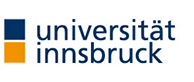 ANSUCHEN UM ANERKENNUNG VON PRÜFUNGENVON REWI 2001 AUF WIRE 2003 ---------------------------------------------------------------------------------------	gemäß § 78 Universitätsgesetz 2002 idgFAn den/die Universitätsstudienleiter/inFamilienname(n), Vorname(n)      

Tel. Nr.      Ich beantrage, die an der Universität Innsbruck im Rahmen des Diplomstudiums der Rechtswissenschaften, Mitteilungsblatt der Universität Innsbruck vom 19. Juli 2001, 38. Stück, Nr. 731, in der geltenden Fassung, Mitteilungsblatt der Universität Innsbruck vom 28.06.2019, 69. Stück, Nr. 615, positiv abgelegten Prüfungen für das Diplomstudium Wirtschaftsrecht, Mitteilungsblatt der Universität Innsbruck vom 25.06.2003, 30. Stück, Nr. 306, in der geltenden Fassung, Mitteilungsblatt der Universität Innsbruck vom 21.06.2016, 43. Stück, Nr. 486, anzuerkennen. Zu beachten: Der/die Antragsteller/in nimmt zur Kenntnis, dass die von ihm/ihr getroffene Wahl verbindlich ist! Bitte vor dem Ausfüllen lesen!In der linken, grau schattierten Spalte sind alle Prüfungen des Diplomstudiums der Rechtswissenschaften 2001 aufgeführt, die als Prüfungen für die in der rechten (weißen) Spalte angeführten Fächer des Diplomstudiums Wirtschaftsrecht 2003 anerkannt werden. Durch Angabe des Datums, an dem die Prüfung abgelegt wurde, sowie der Beurteilung der Prüfung (Sehr gut, Gut, Befriedigend oder Genügend) erfolgt die Anmeldung zur Anerkennung der jeweiligen Prüfung. Dem Antrag auf Anerkennung ist der Studienerfolgsnachweis über das Diplomstudium der Rechtswissenschaften 2001 unbedingt beizulegen!ACHTUNG: Die Anerkennung für „Arbeitsrecht 1“, „Finanzrecht“ und „Strafrecht unter besonderer Berücksichtigung des Wirtschaftsstrafrechts und Grundzüge des Strafverfahrensrechts“ setzt die Absolvierung von zwei Prüfungen im ReWi-Studium voraus, so muss z.B. für die Anerkennung von „Finanzrecht“ nachgewiesen werden, dass sowohl „Finanzrecht“ als auch „Unternehmenssteuerrecht“ absolviert wurde. Daraus folgt, dass eine Anerkennung für diese Prüfungen nur erfolgen kann, wenn beide Prüfungen im ReWi-Studium abgelegt wurden und dies im Formular angegeben wird.Dem Antrag auf Anerkennung ist der Studienerfolgsnachweis über das Diplomstudium der Rechtswissenschaften 2001 unbedingt beizulegen!UNIVERSITÄT INNSBRUCK  	Von dem/der Studierenden nicht auszufüllen!Der/die Universitätsstudienleiter/inBescheidDie angeführten Prüfungen werden gemäß § 78 Universitätsgesetz 2002 anerkannt.
Niederschrift über den Inhalt und die Verkündung eines mündlichen BescheidesOrt der Amtshandlung:   Prüfungsreferat Standort Innrain 52d	Datum: Leiter/in der Amtshandlung:	Beginn:	Antragsteller/in und sonst Anwesende:	Der/die Leiter/in der Amtshandlung verkündet den obenstehenden Bescheid.Rechtsmittelbelehrung:Der/die Antragsteller/in hat das Recht, gegen diesen Bescheid innerhalb von zwei Wochen nach seiner Verkündung, falls aber spätestens drei Tage nach der Verkündung eine schriftliche Ausfertigung verlangt wurde, innerhalb von zwei Wochen nach deren Zustellung, schriftlich, telegraphisch, mit Telefax oder im Wege automationsunterstützter Datenübertragung bei dem/der Universitätsstudienleiter/in das Rechtsmittel der Berufung einzubringen. Die Berufung hat den Bescheid, gegen den sie sich richtet, zu bezeichnen und einen begründeten Rechtsmittelantrag zu enthalten. Der/die Antragsteller/in ist berechtigt, eine schriftliche Ausfertigung des Bescheides zu verlangen.Hinweis: Auf die Rechtsfolge gemäß § 3 Abs. 1 VwGbk-ÜG (gegebenenfalls abweichende Frist für die Einbringung einer Beschwerde) wird hingewiesen.Nach Verkündung des Bescheides wird vom/von der Antragsteller/in	□  ausdrücklich auf eine Berufung verzichtet.Ende der Amtshandlung um  			  Uhr.Unterschriften:DatumUnterschrift Antragsteller/inUnterschrift Leiter/in der AmtshandlungAbsolvierte Prüfungen aus dem Diplomstudium der Rechtswissenschaften 2001 an der Universität InnsbruckAbsolvierte Prüfungen aus dem Diplomstudium der Rechtswissenschaften 2001 an der Universität InnsbruckAbsolvierte Prüfungen aus dem Diplomstudium der Rechtswissenschaften 2001 an der Universität InnsbruckAbsolvierte Prüfungen aus dem Diplomstudium der Rechtswissenschaften 2001 an der Universität InnsbruckAbsolvierte Prüfungen aus dem Diplomstudium der Rechtswissenschaften 2001 an der Universität InnsbruckFür den 2. Abschnitt des Diplomstudiums Wirtschaftsrecht 2003 anzuerkennende PrüfungenPflichtfächerArbeitsrecht und Sozialrecht (6 Sst/12,5 ECTS-AP)§ 12 Z 4 Studienplan ReWi 2001undVerfahren in Arbeits- und Sozialrechtssachen (1 Sst/2 ECTS-AP)§ 15 Z 4 Studienplan ReWi 2001Prüfungsdatum PrüfungsdatumPrüfungsdatum PrüfungsdatumBeurteilung BeurteilungGesamtbeurteilungBeurteilung BeurteilungGesamtbeurteilungArbeitsrecht 1 (5 Sst/10,5 ECTS-AP)§ 6 Abs 1 Z 1 Studienplan WiRe 2003Finanzrecht (3 Sst/6 ECTS-AP)§ 12 Z 7 Studienplan ReWi 2001undUnternehmenssteuer-recht (2 Sst/4 ECTS-AP)§ 15 Z 3 Studienplan ReWi 2001Prüfungsdatum PrüfungsdatumPrüfungsdatum PrüfungsdatumBeurteilungBeurteilungGesamtbeurteilungBeurteilungBeurteilungGesamtbeurteilungFinanzrecht (5 Sst/10 ECTS-AP)§ 6 Abs 1 Z 2 Studienplan WiRe 2003Handels-, Gesellschafts- und Kapitalmarktrecht (6 Sst/12 ECTS)§ 12 Z 2 Studienplan ReWi 2001PrüfungsdatumPrüfungsdatumBeurteilungBeurteilungUnternehmens-, Gesellschafts- und Kapitalmarktrecht (6 Sst/12 ECTS)§ 6 Abs 1 Z 4 Studienplan WiRe 2003Unternehmens-, Gesellschafts- und Kapitalmarktrecht (6 Sst/12 ECTS)§ 12 Z 2 Studienplan ReWi 2001PrüfungsdatumPrüfungsdatumBeurteilungBeurteilungUnternehmens-, Gesellschafts- und Kapitalmarktrecht (6 Sst/12 ECTS)§ 6 Abs 1 Z 4 Studienplan WiRe 2003Arbeitsrecht und Sozialrecht (6 Sst/12,5 ECTS-AP)§ 12 Z 4 Studienplan ReWi 2001PrüfungsdatumPrüfungsdatumBeurteilungBeurteilungSozialrecht 1 (2 Sst/4 ECTS-AP)§ 6 Abs 1 Z 8 Studienplan WiRe 2003Straf- und Strafverfahrensrecht (8 Sst/17,5 ECTS-AP)§ 10 Abs 1 Z 5 Studienplan ReWi 2001undWirtschaftsstrafrecht (2 Sst/4 ECTS-AP)§ 16 Abs 2 Studienplan ReWi 2001Prüfungsdatum PrüfungsdatumPrüfungsdatum PrüfungsdatumBeurteilung BeurteilungGesamtbeurteilungBeurteilung BeurteilungGesamtbeurteilungStrafrecht unter besonderer Berücksichtigung des Wirtschaftsstrafrechts und Grundzüge des Strafverfahrensrechts (5 Sst/10,5 ECTS-AP)§ 6 Abs 1 Z 9 Studienplan WiRe 2003Zivilgerichtliches Verfahrensrecht (6 Sst/12 ECTS-AP)§ 12 Z 3 Studienplan ReWi 2001PrüfungsdatumPrüfungsdatumBeurteilungBeurteilungZivilgerichtliche Rechtsdurchsetzung 1, Insolvenzrecht und Unternehmensreorganisation (6 Sst/12 ECTS-AP)§ 6 Abs 1 Z 10 Studienplan WiRe 2003Juristische Informations- und Arbeitstechnik (2 Sst/3 ECTS-AP)§ 10 Abs 1 Z 2 Studienplan ReWi 2001PrüfungsdatumBeurteilungBeurteilungJuristische Informations- und Arbeitstechnik (2 Sst/3 ECTS-AP)§ 6 Abs 1 Z 12 Studienplan WiRe 2003Juristische Informations- und Arbeitstechnik (2 Sst/3 ECTS-AP)§ 6 Abs 1 Z 12 Studienplan WiRe 2003Gebundene WahlfächerGebundene WahlfächerBürgerliches Recht und Internationales Privatrecht (14 Sst/26,5 ECTS-AP)§ 12 Z 1 Studienplan ReWi 2001PrüfungsdatumBeurteilungBeurteilungBürgerliches Recht 2 (3 Sst/6 ECTS-AP)§ 6 Abs 2 Z 2 Studienplan WiRe 2003Bürgerliches Recht 2 (3 Sst/6 ECTS-AP)§ 6 Abs 2 Z 2 Studienplan WiRe 2003DatumFür die Universitätsstudienleiterin / den UniversitätsstudienleiterLeiter/in der AmtshandlungAntragsteller/in